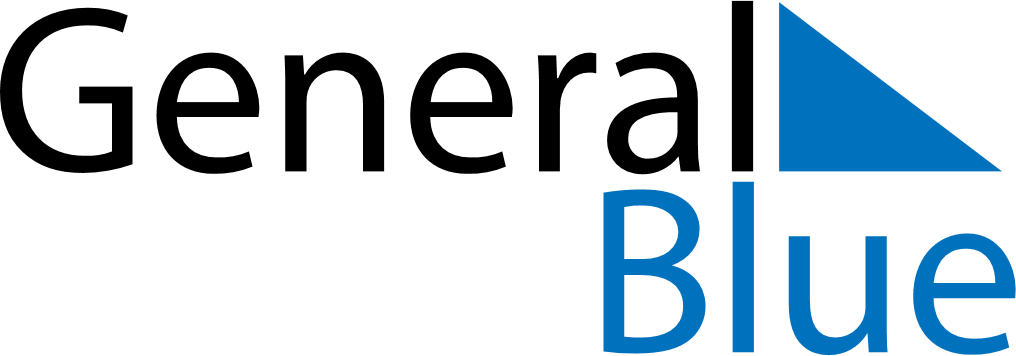 June 2029June 2029June 2029AlbaniaAlbaniaMONTUEWEDTHUFRISATSUN123Children’s Day456789101112131415161718192021222324252627282930